Załącznik nr 3 do SIWZ F O R M U L A R Z   O F E R T O W YOferta złożona przez wykonawcę/podmioty wspólnie ubiegające się o zamówieniePełna nazwa Wykonawcy:...........................................................................................................................................................................................................................................Adres Wykonawcy:......................................................................................................................................................................................................................................................NIP: …………………………Adres zamieszkania (jeżeli dotyczy) …………………………………………………………………………………………..Kontakt:Imię i nazwisko osoby do kontaktu:…………………………………………………….Adres do korespondencji:............................................................................................................................................................................................................................................tel.: ……….….………e-mail: ……….…..………..………fax.: …….….….……….…Wykonawca prowadzi działalność gospodarczą – TAK/NIE1Wykonawca jest mikro, małym, średnim przedsiębiorcą  - TAK/NIE*Wykonawca korzysta ze zwolnienia podmiotowego, o którym mowa w art. 113 ustawy z dnia 11 marca 2004 r. o podatku od towarów i usług (tekst jedn. Dz. 2018 poz. 2174 ze zm.) – TAK/NIE11 niepotrzebne skreślićPrzystępując do prowadzonego przez Ośrodek Rozwoju Edukacji w Warszawie postępowania
o udzielenie zamówienia publicznego nr WA-ZUZP.2610.105.2019 pn. Druk i dystrybucja 14 publikacji dla uczestników konferencji regionalnych, w ramach realizacji zadania 
pn.: „Vademecum nauczyciela. Wdrażanie podstawy programowej w szkole ponadpodstawowej. Konferencje regionalne”. zgodnie z wymogami zawartymi w Specyfikacji Istotnych Warunków Zamówienia:Oświadczamy, że:Oferujemy wykonanie całości przedmiotu zamówienia za wynagrodzenie w wysokości:Cena netto: ……………. zł (słownie:……………………../100 zł)VAT: ……………….% w wysokości ………………………..Cena brutto ……….….. zł (słownie: ………………………/100 zł) obliczone na podstawie formularza cenowego stanowiącego załącznik nr 3a do SIWZ.2) Deklarujemy skrócenie terminu realizacji zamówienia o … dni (maksymalnie 7 dni) – brak wypełnienia lub wpisanie cyfry „0” oznaczać będzie, że Wykonawca wykona zamówienie w wymaganym przez Zaamwiającego terminie.Zamówienie zrealizujemy: sami / przy udziale Podwykonawców***. Podwykonawcom zostaną powierzone do wykonania następujące zakresy zamówienia:a)	 (opis zamówienia zlecanego podwykonawcy)lub***b)*** ……………………………………………………………………………………… (nazwa (firma) podwykonawców, na których zasobach wykonawca powołuje się na zasadach określonych w art. 22a ustawy w celu wykazania spełniania warunków, o których mowa w art. 22 ust. 1 ustawy Prawo zamówień publicznych) Oświadczamy, że:zapoznaliśmy się z SIWZ i nie wnosimy do jej treści żadnych zastrzeżeń oraz zdobyliśmy wszelkie informacje konieczne do przygotowania oferty;uważamy się za związanych niniejszą ofertą przez okres 60 dni od upływu terminu składania ofert;akceptujemy szczegółowy opis przedmiotu zamówienia i wzór umowy (stanowiące załączniki nr 1 i 2 do SIWZ). W razie wybrania naszej oferty zobowiązujemy się do podpisania umowy na warunkach zawartych w ogłoszeniu oraz w miejscu i terminie określonym przez Zamawiającego;wybór oferty będzie / nie będzie**** prowadzić do powstania u Zamawiającego obowiązku podatkowego, wskazując nazwę (rodzaj) towaru lub usługi, których dostawa lub świadczenie będzie prowadzić do jego powstania, oraz wskazując ich wartość bez kwoty podatku……………………………………………….…………............................Oferta wraz z załącznikami zawiera ……… ponumerowanych stron, w tym strony nr ……….. oferty są jawne, natomiast strony nr ………… oferty są niejawne***(Nie ujawnia się informacji stanowiących tajemnicę przedsiębiorstwa w rozumieniu przepisów o zwalczaniu nieuczciwej konkurencji, jeżeli wykonawca, nie później niż w terminie składania ofert lub wniosków o dopuszczenie do udziału w postępowaniu, zastrzegł, że nie mogą być one udostępniane oraz wykazał, iż zastrzeżone informacje stanowią tajemnicę przedsiębiorstwa. Wykonawca nie może zastrzec informacji, o których mowa w art. 86 ust. 4 ustawy Prawo zamówień publicznych) Uzasadnienie zastrzeżenia informacji jako tajemnica przedsiębiorstwa………………………………………………………………………………………………………………………………………………………………………………………………………………………………………………………………………………………………………Wadium należy zwrócić:na rachunek bankowy nr ……………………………………….…………………………. w przypadku wniesienia wadium w innej formie niż pieniężna na adres ………………………..………..OŚWIADCZENIE O PRZYNALEŻNOŚCI ALBO BRAKU PRZYNALEŻNOŚCI DO TEJ SAMEJ GRUPY KAPITAŁOWEJ1)Oświadczam, że zgodnie z aktualnym stanem faktycznym i prawnym Wykonawca ………. (podać nazwę): (zaznaczyć właściwe pole lub skreślić niepotrzebne)nie należy do jakiejkolwiek grupy kapitałowej2;należy do grupy kapitałowej1 i złoży stosowne oświadczenie, o którym mowa 
w art. 24 ust. 11 ustawy Prawo zamówień publicznych, w terminie 3 dni od dnia zamieszczenia na stronie internetowej Zamawiającego informacji z otwarcia ofert.Załącznikami do niniejszej oferty są:Formularz cenowy;............................................................1) W przypadku gdy ofertę składają Wykonawcy wspólnie ubiegający się o zamówienie, każdy z Wykonawców musi złożyć odrębne oświadczenie o przynależności albo braku przynależności do tej samej grupy kapitałowej.2) Pojęcie „grupa kapitałowa” należy rozumieć zgodnie z przepisami ustawy z dnia 16 lutego 2007 r. o ochronie konkurencji i konsumentów (tekst jedn. Dz.U.2019.369 z późn. zm.).*) (Zgodnie z zaleceniem Komisji Europejskiej z dnia 6.05.2003 r. dot. definicji mikroprzedsiębiorstw, małych i średnich przedsiębiorstw (Dz. Urz. UE L 124 z 20.05.2003, str. 36)mikroprzedsiębiorstwo – to przedsiębiorstwo zatrudniające mniej niż 10 osób i którego roczny obrót lub roczna suma bilansowa nie przekracza 2 mln. EUR;małe przedsiębiorstwo – to przedsiębiorstwo zatrudniające mniej niż 50 osób i którego roczny obrót lub roczna suma bilansowa nie przekracza 10 mln. EUR;średnie przedsiębiorstwa – to przedsiębiorstwa, które nie są mikroprzedsiębiorstwami ani małymi przedsiębiorstwami i które zatrudniają mniej niż 250 osób i których roczny obrót nie przekracza 50 mln. EUR lub roczna suma bilansowa nie przekracza 43 mln. EUR;W przypadku gdy Wykonawca nie jest żadnym z ww. przedsiębiorstw należy wpisać „NIE”.**) niepotrzebne skreśIić; W przypadku nie skreślenia (nie wskazania) przez Wykonawcę w formularzu ofertowym żadnego zobowiązania, Zamawiający uzna to za jego brak i nie przyzna Wykonawcy punktów w kryterium oceny ofert „Aspekt społeczny”.***) niepotrzebne skreśIić.****) niepotrzebne skreślić; Powstanie obowiązku podatkowego u Zamawiającego może wynikać z takich okoliczności jak:wewnątrzwspólnotowe nabycie towarów,import usług lub towarów,mechanizm odwróconego obciążenia podatkiem VAT (np. określone w ustawie o podatku od towarów i usług dostawy sprzętu elektronicznego).w przypadku nie skreślenia (nie wskazania) żadnej z ww. treści oświadczenia i niewypełnienia powyższego pola Zamawiający uzna, że wybór przedmiotowej oferty nie będzie prowadzić do powstania u Zamawiającego obowiązku podatkowego.  Załącznik nr 4 do SIWZ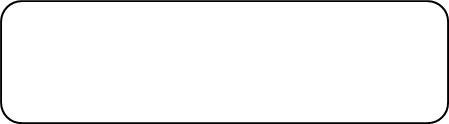 (pieczęć adresowa Wykonawcy)Oświadczenie wstępne wykonawcy składane na podstawie art. 25a ust. 1 ustawy z dnia 29 stycznia 2004 r. – Prawo zamówień publicznych (tekst jednolity Dz. U. 2018 poz. 1986) zwanej dalej „ustawą”DOTYCZĄCE SPEŁNIANIA WARUNKÓW UDZIAŁU W POSTĘPOWANIU Na potrzeby postępowania o udzielenie zamówienia publicznego pn. Druk i dystrybucja 14 publikacji dla uczestników konferencji regionalnych, w ramach realizacji zadania pn.: „Vademecum nauczyciela. Wdrażanie podstawy programowej w szkole ponadpodstawowej. Konferencje regionalne” WA-ZUZP.2610.105.2019 prowadzonego przez Ośrodek Rozwoju Edukacji w Warszawie, oświadczam, co następuje:INFORMACJA DOTYCZĄCA WYKONAWCY:Oświadczam, że:spełniam warunki udziału w postępowaniu określone przez zamawiającego 
w Specyfikacji istotnych warunków zamówienia;nie podlegam wykluczeniu z postępowania na podstawie art. 24 ust 1 pkt 13-22 ustawy* lub zachodzą w stosunku do mnie podstawy wykluczenia z postępowania na podstawie art. ……………….…. ustawy (podać mającą zastosowanie podstawę wykluczenia spośród wymienionych w art. 24 ust. 1 pkt 13-14, 16-20 lub art. 24 ust. 5 ustawy). Jednocześnie oświadczam, że w związku z ww. okolicznością, na podstawie art. 24 ust. 8 ustawy podjąłem następujące środki naprawcze:……………………………………………………………………………………………………………………..…………………………………………………………………………………………..…………………………………………………**niewłaściwe skreślić …………….……., dnia ………….……. r.  …………………………………    (miejscowość) 	(podpis)Załącznik nr 5 do SIWZWYKAZ WYKONANYCH USŁUG W CIĄGU 3 LAT(jeśli okres działalności jest krótszy, to w tym okresie)Dotyczy postępowania o udzielenie zamówienia publicznego nr WA-ZUZP.2610.105.2019 pn. Druk i dystrybucja 14 publikacji dla uczestników konferencji regionalnych, w ramach realizacji zadania pn.: „Vademecum nauczyciela. Wdrażanie podstawy programowej w szkole ponadpodstawowej. Konferencje regionalne”UWAGA! Jeżeli Wykonawca polega na potencjale technicznym i osobowym innych podmiotów zobowiązany jest: udowodnić Zamawiającemu, że wskazywane zasoby będą mogły być wykorzystane przy realizacji zamówienia, w szczególności załączyć do oferty pisemne zobowiązanie tych podmiotów do oddania mu do dyspozycji wymaganych zasobów na okres korzystania z nich przy wykonywaniu zamówienia. Na potwierdzenie spełnienia warunku, Wykonawca załączy dowody potwierdzające, że wykazane usługi zostały wykonane należycie.Dokument należy wypełnić elektronicznie. Zamawiający zaleca zapisanie dokumentu w formacie PDF (poprzez funkcję „zapisz jako” lub „drukuj”) i podpisanie kwalifikowanym podpisem elektronicznym w formacie PAdES. Zamawiający dopuszcza inne formaty plików i podpisów zgodnie z zapisami SIWZ Rozdział VIII i XII.Załącznik nr 6 do SIWZUWAGA: Oświadczenie składa każdy z Wykonawców wspólnie ubiegających się o udzielenie zamówienia. Wykonawca zobowiązany jest złożyć oświadczenie w terminie 3 dni od dnia zamieszczenia na stronie internetowej Zamawiającego informacji, o której mowa w art. 86 ust. 5 ustawy z dnia 29 stycznia 2004 r. Prawo zamówień publicznych (tekst jedn. Dz. U. z 2018 r., poz. 1986 ze zm.).Oświadczenie o przynależnościalbobraku przynależności do tej samej grupy kapitałowejDotyczy oferty złożonej w postępowaniu o udzielenie zamówienia publicznego prowadzonym w trybie przetargu nieograniczonego pn. Druk i dystrybucja 14 publikacji dla uczestników konferencji regionalnych, w ramach realizacji zadania 
pn.: „Vademecum nauczyciela. Wdrażanie podstawy programowej w szkole ponadpodstawowej. Konferencje regionalne” nr WA-ZUZP.2610.105.2019. w imieniu Wykonawcy: ...........................................................................................................................(Nazwa Wykonawcy)oświadczam, że *) nie należę do żadnej grupy kapitałowej, o której mowa w art. 24 ust. 1 pkt 23) ustawy z dnia 29 stycznia 2004 r. Prawo zamówień publicznych (tekst jedn. Dz.U.2018.1986 ze zm.)*) należę do tej samej grupy kapitałowej w rozumieniu ustawy z dnia 16 lutego 2007 r. o ochronie konkurencji i konsumentów (tekst jedn. Dz.U.2019.369 ze zm.) w skład której wchodzą następujące podmioty:Niniejszym składam dokumenty / informacje potwierdzające, że powiązania z innym wykonawcą nie prowadzą do zakłócenia konkurencji w postępowaniu:……………………………………………………………………………………………………………………………………………………………………………………………………………………*) niepotrzebne skreślić Dokument należy wypełnić elektronicznie. Zamawiający zaleca zapisanie dokumentu w formacie PDF (poprzez funkcję „zapisz jako” lub „drukuj”) i podpisanie kwalifikowanym podpisem elektronicznym w formacie PAdES. Zamawiający dopuszcza inne formaty plików i podpisów zgodnie z zapisami SIWZ Rozdział VIII i XII.Załącznik nr 7 do SIWZWzór zobowiązania podmiotu trzeciego do oddania do dyspozycji zasobów w trakcie realizacji zamówienia Oddając do dyspozycji Wykonawcy ubiegającego się o udzielenie zamówienia, niezbędne zasoby na okres korzystania z nich przy wykonywaniu zamówienia pn.: Druk i dystrybucja 14 publikacji dla uczestników konferencji regionalnych, w ramach realizacji zadania 
pn.: „Vademecum nauczyciela. Wdrażanie podstawy programowej w szkole ponadpodstawowej. Konferencje regionalne”,nr WA-ZUZP.2610.105.2019.UWAGA: Zamiast niniejszego Formularza można przedstawić inne dokumenty, w szczególności:1.	pisemne zobowiązanie podmiotu, o którym mowa w art. 22a ustawy z dnia 
29 stycznia 2004 r. Prawo zamówień publicznych (tekst jedn. Dz. U. z 2018 r., poz. 1986 
ze zm.). 2.	dokumenty dotyczące:a)	zakresu dostępnych Wykonawcy zasobów innego podmiotu,b)	sposobu wykorzystania zasobów innego podmiotu, przez Wykonawcę, 
przy wykonywaniu zamówienia, c)	zakresu i okresu udziału innego podmiotu przy wykonywaniu zamówieniad)   informacja czy inne podmioty na zdolności których Wykonawca powołuje się 
w odniesieniu do warunków udziału w postępowaniu dotyczących wykształcenia, kwalifikacji zawodowych lub doświadczenia zrealizują usługi, których wskazane zdolności dotycząDziałając w imieniu i na rzecz:_______________________________________________________________________(nazwa Podmiotu)Zobowiązuję się do oddania nw. zasobów na potrzeby wykonania zamówienia:_______________________________________________________________________(określenie zasobu – poleganie na zdolnościach technicznych lub zawodowych)do dyspozycji:_______________________________________________________________________(nazwa Wykonawcy)w trakcie wykonania zamówienia pod nazwą:Druk i dystrybucja 14 publikacji dla uczestników konferencji regionalnych, w ramach realizacji zadania pn.: „Vademecum nauczyciela. Wdrażanie podstawy programowej w szkole ponadpodstawowej. Konferencje regionalne”, nr WA-ZUZP.2610.105.2019.Oświadczam, iż:a)	udostępniam Wykonawcy ww. zasoby, w następującym zakresie:_________________________________________________________________b)	sposób wykorzystania udostępnionych przeze mnie zasobów będzie następujący:_________________________________________________________________c)	zakres mojego udziału przy wykonywaniu zamówienia będzie następujący:_________________________________________________________________d)	okres mojego udziału przy wykonywaniu zamówienia będzie następujący:_________________________________________________________________e) 	zrealizuję usługi, których wskazane zdolności dotyczą ______________________________________________________________Dokument należy wypełnić elektronicznie. Zamawiający zaleca zapisanie dokumentu w formacie PDF (poprzez funkcję „zapisz jako” lub „drukuj”) i podpisanie kwalifikowanym podpisem elektronicznym w formacie PAdES. Zamawiający dopuszcza inne formaty plików i podpisów zgodnie z zapisami SIWZ Rozdział VIII i XII.Załącznik nr 8 do SIWZOświadczenie Wykonawcy dotyczące braku wydania prawomocnego wyroku sądu lub ostatecznej decyzji administracyjnejDotyczy oferty złożonej w postępowaniu o udzielenie zamówienia publicznego prowadzonym 
w trybie przetargu nieograniczonego Druk i dystrybucja 14 publikacji dla uczestników konferencji regionalnych, w ramach realizacji zadania pn.: „Vademecum nauczyciela. Wdrażanie podstawy programowej w szkole ponadpodstawowej. Konferencje regionalne”  
nr WA-ZUZP.2610.105.2019.ja/my (imię nazwisko) ……………………………………………………………………………………..... .................................................................................................................................................................. reprezentując firmę (nazwa firmy) ………………………………………………………………………………………………………………………………………………………………………………………………………………………………………………jako pełnomocny przedstawiciel reprezentowanej przeze mnie firmy oświadczam/ my, iż wobec mnie / nas:	nie wydano prawomocnego wyroku sądu lub ostatecznej decyzji administracyjnej o zaleganiu
 z uiszczaniem podatków, opłat lub składek na ubezpieczenia społeczne lub zdrowotne, albo  	wydano prawomocny wyrok sądu lub ostateczną decyzję administracyjną o zaleganiu 
z uiszczaniem podatków, opłat lub składek na ubezpieczenia społeczne lub zdrowotne. W celu wykazania braku podstaw do wykluczenia na podstawie art. 24 ust. 1 pkt 15) ustawy z dnia 29 stycznia 2004 r. Prawo zamówień publicznych (tekst jedn. Dz. U. z 2018 r., poz. 1986 ze zm.). przedstawiamy w załączeniu dokumenty potwierdzające dokonanie płatności ww. należności wraz z ewentualnymi odsetkami lub grzywnami lub zawarcie wiążącego porozumienia 
w sprawie spłat tych należności.Oświadczam, że wszystkie informacje podane w powyższym oświadczeniu są aktualne 
i zgodne z prawdą oraz zostały przedstawione z pełną świadomością konsekwencji wprowadzenia Zamawiającego w błąd przy przedstawianiu informacji.Dokument należy wypełnić elektronicznie. Zamawiający zaleca zapisanie dokumentu w formacie PDF (poprzez funkcję „zapisz jako” lub „drukuj”) i podpisanie kwalifikowanym podpisem elektronicznym w formacie PAdES. Zamawiający dopuszcza inne formaty plików i podpisów zgodnie z zapisami SIWZ Rozdział VIII i XII.Załącznik nr 9 do SIWZOświadczenie Wykonawcy dotyczące braku orzeczenia tytułem środka zapobiegawczego zakazu ubiegania się 
o zamówienia publiczneDotyczy oferty złożonej w postępowaniu o udzielenie zamówienia publicznego prowadzonym 
w trybie przetargu nieograniczonego Druk i dystrybucja 14 publikacji dla uczestników konferencji regionalnych, w ramach realizacji zadania pn.: „Vademecum nauczyciela. Wdrażanie podstawy programowej w szkole ponadpodstawowej. Konferencje regionalne”, nr WA-ZUZP.2610.105.2019”.ja/my (imię nazwisko) ……………………………………………………………………………………..... ..................................................................................................................................................................reprezentując firmę (nazwa firmy)………………………………………………………………………………………………………………………………………………………………………………………………………………………………………………jako pełnomocny przedstawiciel reprezentowanej przeze mnie firmy oświadczam/ my, iż wobec mnie / nas: nie wydano orzeczenia tytułem środka zapobiegawczego zakazu ubiegania się o zamówienie publiczne. wydano orzeczenie tytułem środka zapobiegawczego zakazu ubiegania się o zamówienie publiczne …………………………………………………………………………………………………………………………………………………………………………………………………………………………………(wpisać sygnaturę wyroku/nr decyzji administracyjnej, datę wydania, czego dotyczy)Oświadczam, że wszystkie informacje podane w powyższym oświadczeniu są aktualne 
i zgodne z prawdą oraz zostały przedstawione z pełną świadomością konsekwencji wprowadzenia Zamawiającego w błąd przy przedstawianiu informacji.Dokument należy wypełnić elektronicznie. Zamawiający zaleca zapisanie dokumentu w formacie PDF (poprzez funkcję „zapisz jako” lub „drukuj”) i podpisanie kwalifikowanym podpisem elektronicznym w formacie PAdES. Zamawiający dopuszcza inne formaty plików i podpisów zgodnie z zapisami SIWZ Rozdział VIII i XII.L.p.Zamawiający na rzecz którego realizowane było zamówienie (dane teleadresowe)Rodzaj wykonywanej usługi
(zgodnie z Rozdz. VI pkt. 6.3.3. Ogłoszenia)Termin realizacji zamówienia(m-c rok – m-c rok)Numer strony oferty, na której znajduje się dowód potwierdzający, iż usługa została wykonana należycieWiedza i doświadczenie własne lub innego/innych podmiotu/ów1.2.3.4.5.6.Lp.NazwaAdres1.2.